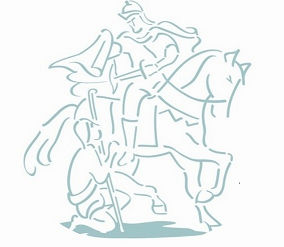 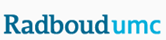 Regionale refereeravond
Nijmegen-Arnhem-Ede-’s-Hertogenboschwoensdag 12-02-2020 van 18.00 – 20.30 uur 
                              (inloop vanaf 17.30 uur)Locatie: Hotel Van der Valk Nijmegen-LentHertog Eduardplein 46663 AN Nijmegen - Lent                        Onderwerp:  
Interstitial Lung Disease bij systemische sclerose en andere reumatische aandoeningenProgramma 12-02-2020:  17.30 - 18.00 uur 	Inloop18.00 - 18.05 uur	Welkom  18.05 – 18.25 uur	Casus presentatie door Dr. N. van Herwaarden, reumatoloog in opleiding18.25 – 19.05 uur	ILD bij auto-immuun ziekten: pathogenese, diagnostiek en differentiaal 
diagnostiek door Drs. J.R. Miedema, longarts Erasmus MC19.05 - 19.30 uur	Buffet19.30 – 20.15 uur	ILD bij auto-immuunziekten: behandelindicaties en behandelings-
mogelijkheden door Dr. M.C. Vonk, reumatoloog Radboudumc
20.15 - 20.30 uur	Discussie 20.30 	uur		Afsluiting met borrelFrank van den Hoogen, Radboudumc/Sint Maartenskliniek Met dank de firma's Eli Lilly en BMS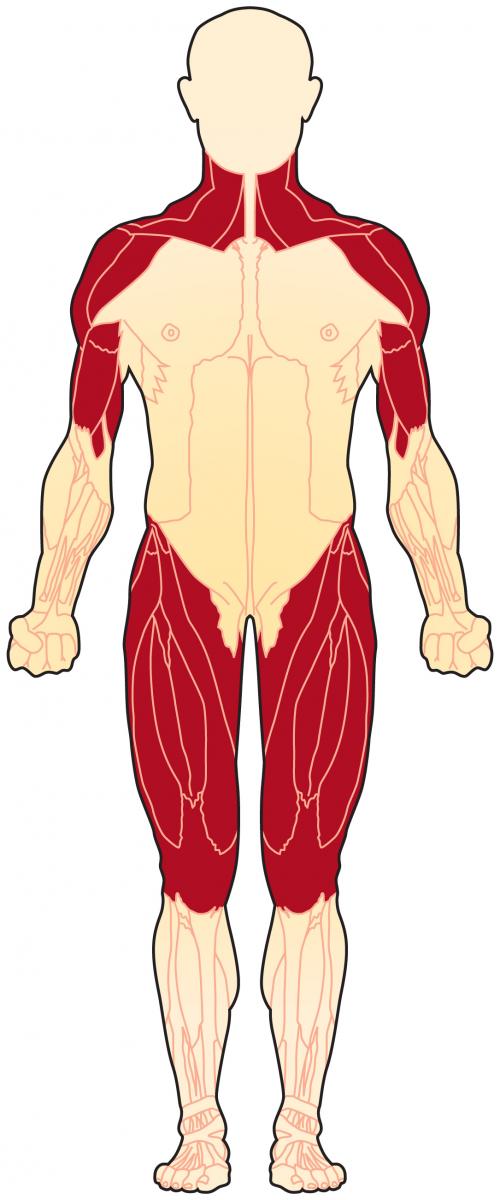 